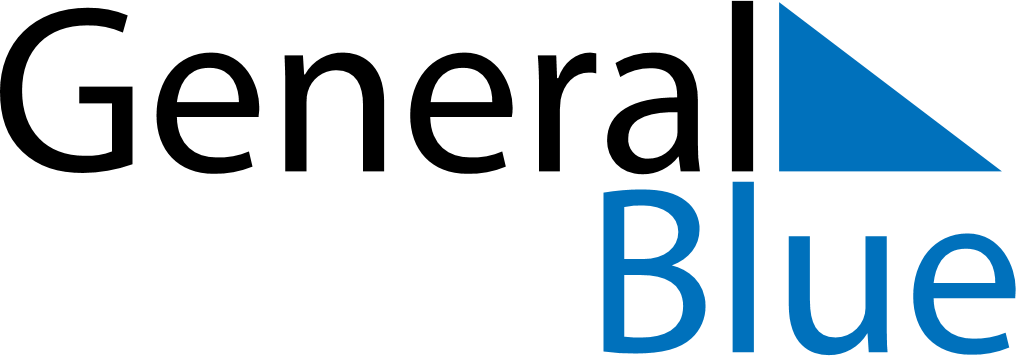 January 2024January 2024January 2024SwedenSwedenSundayMondayTuesdayWednesdayThursdayFridaySaturday123456New Year’s DayTrettondagsaftonEpiphany78910111213Tjugondag Knut141516171819202122232425262728293031